«УТВЕРЖДАЮ»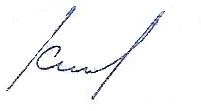 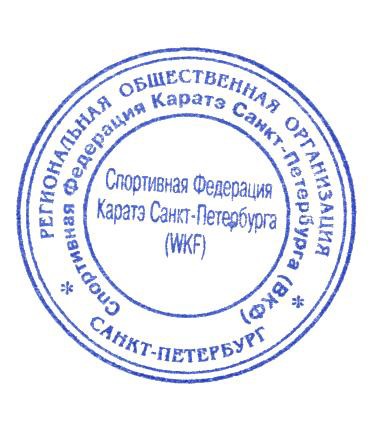 Президент Региональной общественной организации«Спортивная федерация каратэ Санкт-Петербурга» 	В.Н. Конев« 	» 	2019 г.ПоложениеМежрегиональные соревнования по карате WKFНа призы Студенческого союза каратэ Санкт-Петербурга 2019 годI.	Общие положенияМежрегиональные соревнования по каратэ WKF на призы Студенческого союза каратэ Санкт-Петербурга (далее-соревнование) проводится на основании решения от 10.01.2018 №2 Президиума Региональной общественной организации «Спортивная федерация каратэ Санкт-Петербурга (ВКФ)» аккредитованной распоряжением Комитета по физической культуре и спорту Санкт-Петербурга от 02.03.2018 № 77-р. В соответствии с Планом официальных физкультурных мероприятий и спортивных мероприятий Санкт-Петербурга на 2019 годСоревнования проводятся в соответствии с правилами вида спорта «Каратэ» утвержденными приказом Минспорта России от 22 июня 2017 года № 565 (далее – правила).Соревнования проводятся с целью развития и популяризации каратэ в Санкт-Петербурге и регионах Российской Федерации.Задачами проведения соревнований являются:подготовка спортивного резерва;повышение уровня спортивного мастерства;выявление сильнейших спортсменов для формирования сборных команд Санкт- Петербурга и регионов РФ для участия в первенстве России по каратэ.Организаторам и участникам соревнований запрещается оказывать противоправное влияние на результаты соревнований, участвовать в азартных играх в букмекерских конторах и тотализаторах путем заключения пари на официальные спортивные соревнования в соответствии с требованиями, установленными пунктом 3 части 4 статьиФедерального закона от 4 декабря 2007 года № 329-ФЗ «О физической культуре и спорте в Российской Федерации».Организаторы соревнованийВ соответствии с пунктом 2.4 статьи 16.1 Федерального закона от 4 декабря 2007 года № 329-ФЗ «О физической культуре и спорте в Российской Федерации», организатором соревнований выступает Региональная общественная организация«Спортивная федерация каратэ Санкт-Петербурга» (делее-РОО «Спортивная федерация каратэ Санкт-Петербурга».Содействие в организации и проведении соревнований осуществляют:- Комитет по физической культуре и спорту Санкт-Петербурга (далее-Комитет);Непосредственное проведение соревнований осуществляет главная судейская коллегия (ГСК), утвержденная РОО «Спортивная федерация каратэ Санкт-Петербурга». Председатель организационного комитета Криваковский С.В.Главный судья соревнований Крылков С.Е. (рефери всероссийской категории). Главный секретарь соревнований Кулигин Н.Н. (судья всероссийской категории). Главный врач Ахалая Л.М.Обеспечение безопасности участников и зрителей, медицинское обеспечение..Соревнования проводятся на спортивных сооружениях, отвечающих требованиям соответствующих нормативно-правовых актов, действующих на территории Российской Федерации и направленных на обеспечение общественного порядка и безопасности участников и зрителей, а также при наличии актов готовности объекта спорта к проведению соревнований, утверждаемых в установленном порядке.Обеспечение безопасности участников и зрителей осуществляется согласно требованиям Правил обеспечения безопасности при проведении официальных спортивных соревнований, утвержденных постановлением Правительства Российской Федерации от 18 апреля 2014 г. № 353.Участие в спортивных соревнованиях осуществляется только при наличии договора страхования жизни и здоровья от несчастных случаев, который представляется в комиссию по допуску участников на каждого участника спортивных соревнований. Страхование участников спортивных соревнований может производиться как за счет бюджетных, так и внебюджетных средств в соответствии с законодательством Российской Федерации и субъектов Российской Федерации.Оказание скорой медицинской помощи осуществляется в соответствии с приказом Министерства здравоохранения и социального развития Российской Федерации от 01.03.2016 № 134 Н «О порядке организации оказания медицинской помощи лицам, занимающимся физической культурой и спортом (в том числе при подготовке и проведении физкультурных мероприятий и спортивных мероприятий), включая порядок медицинского осмотра лиц, желающих пройти спортивную подготовку, заниматься физической культурой и спортом в организациях и (или) выполнить нормативы испытаний (тестов) всероссийского физкультурно-спортивного комплекса «Готов к труду и обороне».Обеспечение медицинской помощью участников соревнований возлагается на РОО «Спортивная федерация каратэ Санкт-Петербурга».Каждый участник должен иметь действующий медицинский допуск спортивного диспансера, который является основанием для допуска к участию в соревнованиях, либо разовую медицинскую справку о допуске к соревнованиям.Место и сроки проведенияСоревнования проводятся по адресу: г. Санкт-Петербург, Загребский бульвар, д.28, СК «КОМЕТА»Сроки проведения: 16.03.2019 года.Программа соревнованийСоревнования проводятся в личном и командном зачете в дисциплинах (личные соревнования по ката и в весовых категориях, возрастных группах: 8-9, 10-11 лет, среди девушек и юношей. Система проведения олимпийская с утешениями, в личных категориях 3-х мест 2.Расписание соревнований*16.0309:00 – Комиссия по допуску участников соревнований. 14:00 – Судейский брифинг14:00 – Прибытие участников15:00 – Соревнование по ката и в весовых категориях все возрастные группы 21:00 – Церемония награждения.17.0309:00 – Соревнования на призы Студенческого союза каратэ Санкт-Петербурга среди мужчин 18 лет и старше в абсолютной весовой категории.13:00	–	Финальный	бой	в	абсолютной	весовой	категории.	Церемония награждения. Вручение призов Студенческого союза каратэ Санкт-Петербурга.*-точный	регламент	соревнований	будет	опубликован	по	результатам	проведения предварительной регистрации участников.КАТА-Группа:Соревновательные категорииКАТА – личные соревнования:Мальчики – девочки выступают раздельно.ВЕСОВЫЕ КАТЕГОРИИ – личные соревнования в возрастных и весовых категориях.АБСОЛЮТНАЯ ВЕСОВАЯ КАТЕГОРИЯ.Соревнования на приз Студенческого союза каратэ Санкт-Петербурга, проводятся среди мужчин 18 лет и старше в абсолютной весовой категории.Участники соревнованийК участию в соревнованиях допускаются команды физкультурно-спортивных организаций, ДЮСШ, СДЮШОР Санкт-Петербурга и субъектов РФ.юноши, девушки 2008-2009 года рождения мальчики, девочки 2010-2011 года рождения.Состав команды: представитель, тренер, судья, спортсмены.Требования к участникам и условия их допускаВсе спортсмены должны иметь защитную экипировку: Щитки, накладки, жилет, капу утвержденных WKF.Заявки на участиеПредварительные заявки принимаются до 03 марта 2019 г., в электронном виде по адресу: karatewkf.spb@gmail.com с указанием темы «Заявка на ВС «Петербургская весна» от команды…». Заявки принимаются только в установленной ФКР форме. Образцы заявок размешены на сайте: www.karate-spb.ucoz.ru в разделе «Судейская команата» - Форма заявки.На мандатной комиссии, проходящей по адресу С-Пб., Загребский бульвар, д. 28, 16.03.2019 г., с 09:00 до 14:00, представитель команды (региона РФ) должен представить заявку, заверенную руководителем департамента по спорту администрации региона РФ, с действующим медицинским допуском на каждого спортсмена.К заявке прилагаются следующие документы на каждого спортсмена:договор (оригинал) о страховании жизни и здоровья от несчастных случаев;паспорт (свидетельства о рождении);классификационная книжка спортсмена (если есть);- доверенность (заявление) от родителей, или законного опекуна на участие в соревнованиях.Участники соревнований, не представляющие спортивные клубы, спортивные и иные организации Санкт-Петербурга, предоставляют на мандатной комиссии все вышеперечисленные документы, кроме заявки. Дополнительно такие участники должны предъявить действующий медицинский допуск спортивного диспансера, либо разовую медицинскую справку на участие в соревнованиях.Судьи обязаны предоставить документ о судейской квалификации, копии ИНН, ПСС и паспорта (стр 2-5).Мандатная комиссия проводится 02 февраля с 11-00 до 14-00 по адресу: пер. Бойцова, д. 8. Мандатная комиссия, для команд, которые своевременно подали предварительную заявку и скан-копии ВСЕХ документов, при условии отсутствиях ЛЮБЫХ изменений, возможно прохождение регистрации с 17-00 до 18-00 по адресу: С-Пб., Загребский бульвар., д. 28, СК «КОМЕТА»Справки по телефону: тел. +7 (921) 951-24-04 – Николай Николаевич КулигинНесвоевременно поданные предварительные, или неправильно оформленные заявки, не рассматриваются. Контрольное взвешивание проводится перед началом соревнований на построении соревновательной категории. Взвешивание выборочное. Спортсмены, несоответствующие весу, указанному в заявке, снимаются с соревнований.Подведение итогов соревнованийСистема подведения итогов на основании правил WKF.Порядок подачи и рассмотрения протестов осуществляется согласно правилам вида спорта каратэ утвержденных приказом Минспорта России от 29 марта 2010 года  № 235.Отчет о проведении соревнований и протоколы соревнований Федерация представляет на бумажном и электронном носителях в Комитет и СПб ГАУ «Центр подготовки» в течение 3 дней после окончания соревнований.Условия подведения итогов. Награждение.Соревнования проводятся по правилам WKF, по системе с выбыванием после одного поражения и утешительными боями за третье место. В личных соревнованиях третьих мест два. В командных соревнованиях проводится бой за третье место. Победители и призеры личных соревнований награждаются дипломами и медалями. Победители и призеры командных соревновательных категорий награждаются: за первое место – кубок, медали и дипломы; за второе и третьи места – медали и дипломы.ФинансированиеРасходы по командированию (проезд, проживание, питание, страхование) участников соревнований обеспечивают командирующие организации.Расходы по организации и проведению соревнований: оплата работы судей, обслуживающего персонала (врач, медсестра), транспортное обеспечение (машина«Скорая помощь»), предоставление наградной атрибутики (дипломы, медали, кубки) осуществляются за счет Комитета по физической культуры и спорта СПб.Расходы по изготовлению документации, оплате работы обслуживающего персонала (рабочие, специалист по машинописным (компьютерным) работам), предоставлению канцелярских принадлежностей осуществляются за счет Комитета по физической культуры и спорта СПб.Прочие расходы осуществляются за счет СФК СПб.Расходы по командированию (проезд, питание, размещение и страхование) участников соревнований обеспечивают командирующие организации.Настоящее Положение является официальным вызовом насоревнования.8-9 летЛюбое КАТА. Возможны повторения10-11 летЛюбое КАТА. Возможны повторения8-9 летЛюбое КАТА. Возможны повторения10-11 летЛюбое КАТА. Возможны повторения8-9 лет8-9 летмальчики-25 кг, -30 кг, -35 кг, +35 кг8-9 лет8-9 летдевочки-25 кг, -30 кг, +30 кг10-11 лет10-11 летюноши-30 кг, -35 кг, -40 кг, -45 кг, +45 кг10-11 летдевушки-30 кг, -35кг, -40 кг,+40 кг